Fotografie v praxi (výtvarného) pedagoga – PHOTOSHOP 1Akreditovaný teoreticko-praktický workshop fotografie v JeseníkáchVzdělávací program organizuje Česká sekce INSEA a byl akreditován MŠMT v rámci systému dalšíhovzdělávání pedagogických pracovníků pod č. j.: MSMT-1327/2017-1-37Termín konání: 2. – 4. listopadu 2018 (sraz účastníků v pátek 2. listopadu v 15.00)Tvůrčí dílna je zaměřena prakticky – pozornost bude věnována fotografování a zpracování a úpravě digitálních snímků v programu Photoshop. Probereme následující oblasti a funkce:Pátek 15–19.00 Photoshop a jeho prostředí. Nástroje a jejich vlastnosti. Pátek 20–22.00 Možnosti Photoshopu – přednáška o současné fotografii, noční fotografování.Sobota 9–12.00 Obrazová velikost a rozlišení, formát. Výběry – lasa, kouzelná hůlka, quick mask. Sobota 15–18.00 Vrstvy. Křivky. Filtry. Zostření. Retušování. Úpravy fotografií.Sobota 20–22.00 Kombinování více snímků.Neděle 9–11.00 Volná tvorba ve Photoshopu.Celkem 16 hodin.Podmínkou účasti je vlastní notebook s Photoshopem a digitální fotoaparát.Místo konání: Jeseníky, Kouty nad Desnou.Účastnický poplatek, jenž je možné hradit z prostředků na DVPP, zahrnuje lektora a ubytování.Členové INSEA mají slevu! Cena pro členy INSEA 2100 Kč, pro ostatní 2240 Kč. Přihlášky a informace: J. Sosna, juraj.sos@seznam.cz, +420 775 313 368Lektor: Mgr. Juraj Sosna, Ph.D.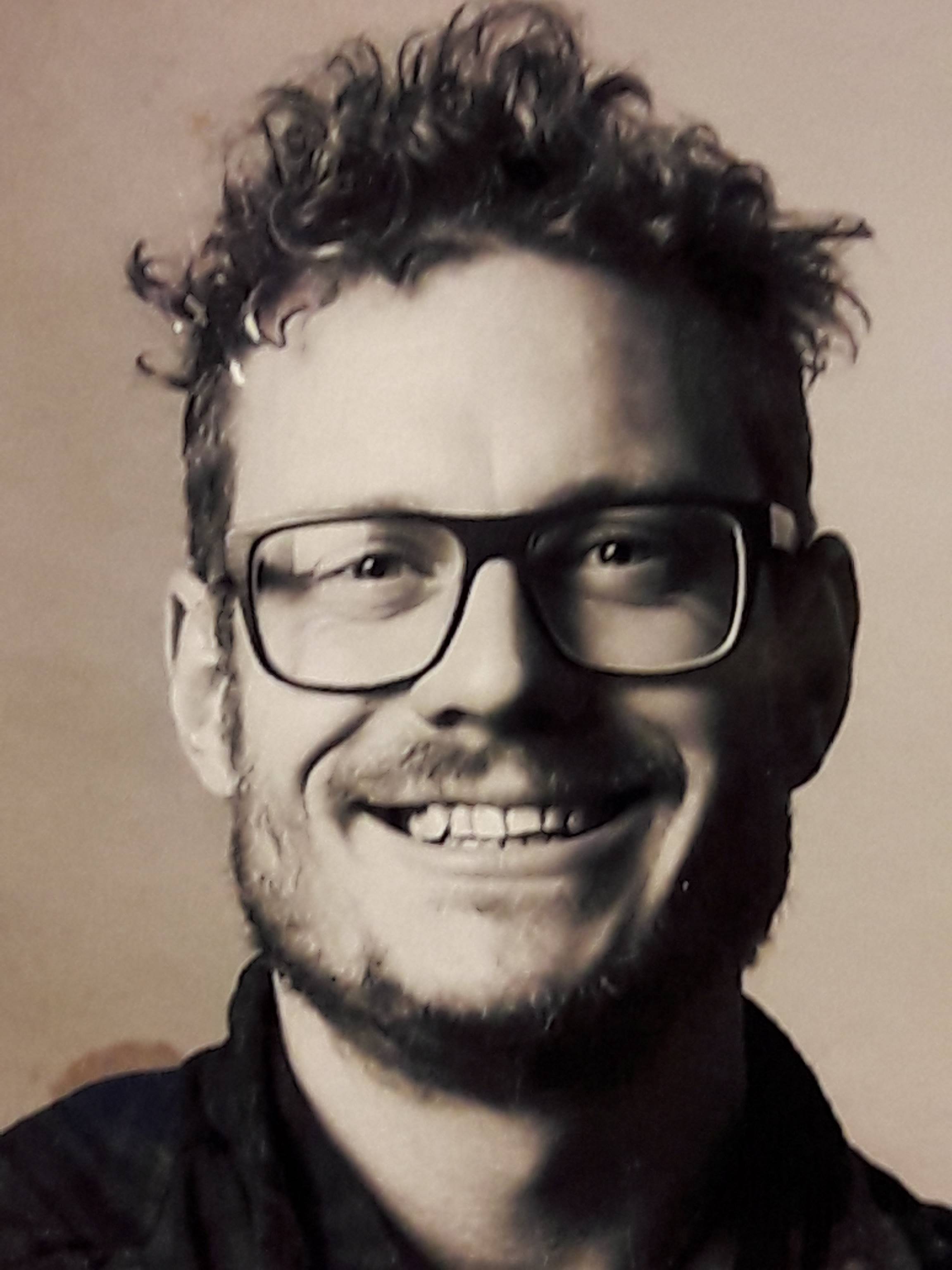 Vyučuje na ZUŠ Miloslava Stibora v Olomouci fotografii a multimédia. V letech 2002–2006 studoval fotografii na Institutu tvůrčí fotografie FPF Slezské univerzity v Opavě. V letech 2009–2012 studoval obor Výtvarná výchova pro SŠ a ZUŠ na Katedře VV Pedagogické fakulty Univerzity Palackého 
v Olomouci. V roce 2014 absolvoval studijní pobyt na Queensland College of Art v australském Brisbane a v roce 2015 na College of Education, Health and Human Development v novozélandském Christchurch. V roce 2016 úspěšně dokončil doktorandské studium oboru Výtvarná výchova (Teorie výtvarné pedagogiky) na KVV PdF UP a obdržel titul Ph. D. za dizertační práci Digitální fotografie ve výtvarné výchově. Zorganizoval přes 40 fotografických workshopů doma i v zahraničí (Rumunsko, Ukrajina, Řecko, Srbsko, Slovensko, Itálie, Černá Hora). Od roku 2013 zastoupen ve sbírkách photographic Museum of Humanity (online) v Bologni a Muzea umění v Olomouci.ZÁVAZNÁ PŘIHLÁŠKA NA AKREDITOVANÝ KURZVzdělávací program byl akreditován MŠMT v rámci systémudalšího vzdělávání pedagogických pracovníků pod č. j.: MSMT-1327/2017-1-37Jméno, příjmení:Datum narození:Telefonní číslo:Email:Požaduji fakturu: ano X neJsem člen/ka INSEA: ano X neFakturační údaje plátce kurzu (účastník nebo škola; pokud požadujete)Jméno, název:Adresa:IČ:DIČ:Vyplněnou přihlášku zašlete na tuto adresu: juraj.sos@seznam.czBudete-li žádat o proplacení školu, předejte fakturu svému zaměstnavateli.Je nutné uvést přesné fakturační údaje. Osvědčení bude vydáno po úspěšném absolvování kurzu.